OFFICE OF THE SHERIFF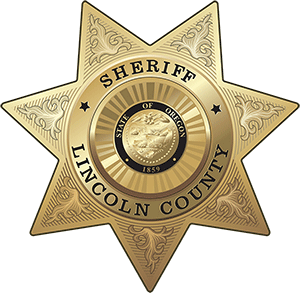 Sheriff Curtis L. Landers225 (541) 265-4277Fax (541) 265-4926TIP OF THE WEEKFOR IMMEDIATE RELEASEDate:		June 27, 2024Contact:	Sheriff Curtis Landers		541-265-0652		lcsheriff@co.lincoln.or.us WHEN TO CALL 911 AND OTHER RESOURCESIn times of stress, it is important to know who to contact in order to get the right help when you need it most. Did you know when you call 911 and it is not an emergency, you are breaking the law and tying up resources that may be needed to save a life? 911 should be used for life-safety emergencies, but there are other agencies that can help you with non-life-threating concerns. Who Should I Contact? 
911Call 911 for any immediate danger to life, limb, or property. Some examples include, but are not limited to:House or building fireMedical emergencies, i.e., chest pains, trauma injuriesSomeone threatening or attacking youA crime is in progressAggressive dog attackYou hear gun shots in your areaVehicle accidentThere is an impaired or unsafe driver
Non-Emergency Dispatch Call to make a report or for non-life-threatening concerns. Some examples include, but are not limited to:Unpermitted neighborhood burning of yard debris, illegal firework use, etc.Lost or loose animal in your neighborhoodNoise disturbancesVehicle break-insMinor crimes such as theft or vandalism
Non-Emergency Dispatch Numbers in Lincoln CountyCentral Oregon Coast Fire and Rescue: 541-574-5810Depoe Bay Rural Fire Protection District: 541-574-5809East Lincoln County Fire Protection District: 541-336-5555Lincoln City Police: 541-994-3636Lincoln County Sheriff’s Office: 541-265-0777Newport City Fire Department and Newport Rural Fire Protection District: 541-574-5808Newport City Police Department: 541-574-5807North Lincoln Fire and Rescue District 1: 541-994-3636Oregon Department of Forestry (Toledo District): 541-265-4231 Oregon Department of Forestry: 541-929-9154Oregon Department of Transportation (Lincoln Co Highways): 503-362-0457 Oregon State Police Dispatch: 503-375-3555 Pacific West Ambulance: 541-574-5814 Seal Rock Rural Fire Protection District: 541-574-5811Siletz Valley Rural Fire Protection District: 541-574-5812Toledo City Police and Fire: 541-336-5555Yachats Rural Fire Protection District and South Lincoln Ambulance: 541-574-5813
Local Emergency AlertsCheck Lincoln Alerts and other sources for updated information on local emergency events and disasters.Sign up to receive alerts straight to your email or through call/text: https://member.everbridge.net/892807736721689/loginView sent messages here: https://member.everbridge.net/892807736721689/notifLincoln County Sheriff’s Office Emergency Management Facebook Page: www.facebook.com/lcemergencymanagementLincoln County Sheriff’s Office website: www.co.lincoln.or.us/215/Sheriffs-OfficeThe Call Center may be active during an emergency: 541-265-0621Other Agencies and ResourcesRefer directly to the agency to make a report, verify information, or request resources, such as:Non-emergency ambulance transfersCopies of police/fire reportsPower outages Driving directions or road closures (tripcheck.com)Local burn bansWhen calling 911: Speak clearly and be as calm as possible.State what emergency services are needed and why (fire, police, ambulance).State the exact physical address of where the emergency is happening.If you do not know the exact address, look for landmarks such as mile markers, addresses on mailboxes, street or highway signs, nearby parks, businesses, etc. If calling from a cell phone while driving, pull to the side of the road and park before calling.If you can’t speak or hear when calling 911:Leave the phone off the hook after your call, do not hang up.Make noise so that the call taker knows you have an emergency. If calling from a landline (a hard-wired phone) your address should appear on the call taker’s screen. If calling from a cell phone, the call taker may get latitude/longitude close to your location. Text 911 and give clear identifiers to where you are located and what the emergency is.For more information and tips visit our website at www.lincolncountysheriff.net and like us on Facebook at Lincoln County Sheriff’s Office – Oregon. ###